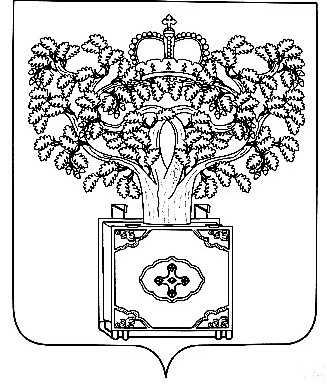 УПРАВЛЕНИЕ ПО ОБРАЗОВАНИЮ, КУЛЬТУРЕ, СПОРТУ И МОЛОДЕЖНОЙ ПОЛИТИКЕ АДМИНИСТРАЦИИ МУНИЦИПАЛЬНОГО ОБРАЗОВАНИЯ ПЛАВСКИЙ РАЙОНП Р И К А З       от  15 октября  2018года                                                                              № 396О проведении муниципального этапа всероссийскойолимпиады школьников в 2018/19 учебном году     В соответствии с Порядком проведения всероссийской олимпиады школьников, утверждённым  приказом  Министерства образования и науки Российской Федерации от 18.11.2013 № 1252 и зарегистрированным Министерством юстиции Российской Федерации от 21.01.2014 № 31060, приказов Министерства образования Тульской области от 27.08.2018  № 1168  «О подготовке и проведении школьного, муниципального этапов всероссийской олимпиады школьников в 2018/19 учебном году», от 08.10.2018 №1335 «Об утверждении сроков проведения муниципального этапа всероссийской олимпиады школьников в 2018/19 учебном году»п р и к а з ы в а ю:Утвердить Порядок проведения муниципального этапа всероссийской олимпиады школьников (Приложение 1)Утвердить состав районного оргкомитета по организации проведения муниципального этапа всероссийской олимпиады школьников в 2018/2019 учебном году (Приложение 2).Утвердить план подготовки к проведению муниципального этапа всероссийской олимпиады школьников в 2018/2019 учебном году (Приложение 3).Утвердить состав муниципального жюри проведения олимпиад школьников по общеобразовательным предметам. (Приложение 4).Утвердить график проведения  муниципального этапа всероссийской олимпиады школьников (Приложение 5).Утвердить квоту на участие в муниципальном этапе олимпиады (Приложение 6).Финансовое обеспечение муниципального этапа всероссийской  олимпиады школьников осуществлять за счет управления по образованию, культуре, спорту и молодежной политике администрации муниципального образования Плавский район.МКУ МО Плавский район «Централизованная бухгалтерия муниципальных учреждений Плавского района» (директор - Илюхина Е.С.) до 01.11.2018 г. составить смету расходов на организацию и проведение муниципальных олимпиад школьников, принять меры по обеспечению  финансирования согласно утвержденной смете.Руководителям образовательных учреждений: 9.1. назначить ответственных за подготовку и предоставление отчетов по проведению школьного и муниципального этапов  всероссийской олимпиады школьников и представить информацию в Управление по образованию, культуре, спорту и молодежной политике администрации муниципального образования Плавский район до 30.10.2018;9.2.  представить отчет по проведению школьного этапа олимпиады и заявку на муниципальный этап  до 30.10.2018;9.3. представить отчет по участию в муниципальном этапе всероссийской олимпиады школьников до 07.12.2018;9.3. опубликовать итоговые протоколы школьных олимпиад по всем предметам на сайтах образовательных учреждений до 30.10.2018; 9.4. осуществлять контроль достоверности  предоставления отчетных данных.       МКУ МО Плавский район «Центр обеспечения системы образования» (директор -  Дедук Л.В.):10.1. назначить ответственного за прием и тиражирование олимпиадных заданий, подготовку итогового отчета по проведению муниципального этапа всероссийской олимпиады;10.2.  соблюдать строгую секретность при приеме и тиражировании олимпиадных заданий и ответов;10.3. ежедневно опубликовывать  протоколы проведения муниципальных олимпиад на сайте управления по образованию, культуре, спорту и молодежной политике администрации муниципального образования Плавский район.           Отделу образования  управления по образованию, культуре, спорту и молодежной политике администрации муниципального образования Плавский район (начальник отдела – Архангельский В.А.):обеспечить выполнение графика и условий проведения  муниципального этапа всероссийской олимпиады школьников,обеспечить участие школьников в региональном этапе всероссийской олимпиады школьников. Контроль исполнения настоящего приказа оставляю за собой.Начальник  управления по образованию, культуре, спортуи молодежной политике администрации муниципальногообразования Плавский район                                          Е.В. МихайловаИсп. Н.И. КирдановаТел. 8-487-52-6-53-11Приложение № 1к приказу №396  от 15.10.2018ПОРЯДОК проведения муниципального этапавсероссийской олимпиады школьников.Общие положения1.1. Настоящий Порядок проведения муниципального этапа всероссийской олимпиады школьников (далее – Порядок) определяет организационно-технологическую модель проведения муниципального этапа всероссийской олимпиады школьников (далее – муниципального этапа олимпиады), права и обязанности ее участников, финансовое обеспечение, порядок участия в муниципальном этапе олимпиады и образцы дипломов победителей и призеров муниципального этапа олимпиады.1.2. Настоящий Порядок разработан на основе:Закона РФ «Об образовании в Российской Федерации» от 29.12.2012 
№ 273-ФЗ;Порядка проведения всероссийской олимпиады школьников, утвержденного приказом Министерства образования  и науки Российской Федерации от 18.11.2013 № 1252, зарегистрированного Министерством юстиции Российской Федерации от 21.01.2014 № 31060. Основными целями и задачами проведения муниципального этапа олимпиады являются выявление и развитие у обучающихся творческих способностей и интереса к научной (научно-исследовательской) деятельности, создание необходимых условий для поддержки одаренных детей, распространение и популяризация научных знаний молодежи, привлечение ученых и практиков соответствующих областей к работе с одаренными детьми. 1.4. Муниципальный этап олимпиады проводится  по следующим общеобразовательным  предметам: биология, география, иностранный язык (английский), информатика и ИКТ, история, литература, математика, обществознание, основы безопасности жизнедеятельности, право, русский,  физика, физическая культура, химия, экология.Организатором муниципального этапа олимпиады является Управление по образованию, культуре, спорту и молодежной политике администрации муниципального образования Плавский район (далее Управление). До начала муниципального этапа олимпиады по каждому общеобразовательному предмету представители оргкомитета олимпиады проводят инструктаж участников олимпиады – информируют о продолжительности олимпиады, порядке подачи апелляций о несогласии с выставленными баллами, о случаях удаления с олимпиады, а также о времени и месте ознакомления с результатами олимпиады. Родитель (законный представитель) обучающегося, заявившего о своём участии в олимпиаде, в срок не менее чем за 10 рабочих дней до начала школьного этапа олимпиады в письменной форме подтверждает ознакомление с Порядком проведения всероссийской олимпиады школьников, утвержденным приказом Министерства образования и науки Российской Федерации от 18.11.2013  № 1252, настоящим Порядком и представляет организатору школьного этапа олимпиады согласие на сбор, хранение, использование, распространение (передачу) и публикацию персональных данных своего несовершеннолетнего ребёнка, а также его олимпиадной работы, в том числе в информационно-телекоммуникационной сети «Интернет» (далее – сеть «Интернет»).Организатор школьного этапа олимпиады обеспечивает сбор и хранение заявлений родителей (законных представителей) обучающихся, заявивших о своём участии в олимпиаде, об ознакомлении с Порядком проведения всероссийской олимпиады школьников, утвержденным приказом Министерства образования и науки Российской Федерации от 18.11.2013  № 1252 и согласии на публикацию олимпиадных работ своих несовершеннолетних детей, в том числе в сети «Интернет».Конкретные сроки проведения муниципального этапа олимпиады по каждому общеобразовательному предмету устанавливаются Министерством образования Тульской области. Срок окончания муниципального этапа олимпиады  - не позднее 25декабря.Конкретные места проведения муниципального этапа олимпиады по каждому общеобразовательному предмету устанавливает Управление.1.11. В пункте проведения олимпиады вправе присутствовать представители организатора олимпиады, оргкомитета и жюри соответствующего этапа олимпиады, а также граждане, аккредитованные в качестве общественных наблюдателей в порядке, утверждаемом Минобрнауки России.1.12. Муниципальный этап олимпиады проводится в соответствии с требованиями к проведению указанного этапа олимпиады  и по разработанным региональными предметно-методическими комиссиями заданиям, основанным на содержании образовательных программ основного общего и среднего общего образования  углубленного уровня и соответствующей направленности (профиля), для 8-11 классов.Порядок участия в муниципальном этапе олимпиады,определение победителей и призеров2.1. На муниципальном этапе олимпиады по каждому общеобразовательному предмету принимают индивидуальное участие:участники школьного этапа олимпиады текущего учебного года, набравшие необходимое для участия в муниципальном этапе олимпиады количество баллов, установленное Управлением;победители и призеры муниципального этапа олимпиады предыдущего учебного года, продолжающие обучение в образовательных организациях, осуществляющих  образовательную деятельность по образовательным программам основного общего и среднего общего образования.2.2. Победители и призёры муниципального этапа предыдущего года вправе выполнять олимпиадные задания, разработанные для более старших классов по отношению к тем, в которых они проходят обучение. В случае их прохождения на региональный этап олимпиады, данные участники олимпиады выполняют олимпиадные задания, разработанные для класса, который они выбрали на муниципальном этапе олимпиады.2.3. Количество баллов по каждому общеобразовательному предмету и классу, необходимое для участия на муниципальном этапе олимпиады,  ежегодно устанавливается Управлением.2.4. Победителем муниципального этапа олимпиады признается участник муниципального этапа олимпиады, набравший наибольшее количество баллов, составляющее более половины от максимально возможных.Все участники муниципального этапа олимпиады, которые набрали одинаковое наибольшее количество баллов, составляющее более половины от максимально возможных, признаются победителями.В случае, когда ни один из участников муниципального этапа олимпиады не набрал более половины от максимально возможных баллов, определяются только призеры.2.5. Призерами муниципального этапа олимпиады в пределах установленной квоты считаются все участники муниципального этапа олимпиады, следующие в итоговой таблице за победителями. В случае, когда у участника, определяемого в пределах установленной квоты в качестве призера, оказывается количество баллов такое же, как и у следующих за ним в итоговой таблице, решение по данному участнику и всем участникам, имеющим с ним равное количество баллов, определяется следующим образом:все участники признаются призерами, если набранные ими баллы больше половины максимально возможных;все участники не признаются  призерами, если набранные ими баллы не превышают половины максимально возможных.2.6. Численность  победителей  и призеров  муниципального этапа олимпиады по каждому общеобразовательному предмету определяется квотой, устанавливаемой Управлением и может составлять не более 25 % от общего числа участников муниципального этапа олимпиады по соответствующему  предмету.2.7. Победители и призеры муниципального этапа олимпиады награждаются поощрительными (похвальными) грамотами, образец которой приведен в приложении к настоящему Порядку.2.8. Во время проведения муниципального этапа олимпиады участники олимпиады:должны соблюдать настоящий Порядок и требования к проведению муниципального этапа олимпиады;не вправе общаться друг с другом, свободно перемещаться по аудитории;вправе иметь справочные материалы, средства связи и электронно-вычислительную технику, разрешённые к использованию во время проведения олимпиады, перечень которых определяется в соответствующих требованиях.2.9. В случае нарушения участником олимпиады настоящего Порядка и (или) соответствующих требований представитель оргкомитета муниципального этапа олимпиады вправе удалить данного участника олимпиады из аудитории, составив акт об удалении участника олимпиады. Участники олимпиады, которые были удалены, лишаются права дальнейшего участия в олимпиаде по данному общеобразовательному предмету в текущем году.2.10. В целях обеспечения права на объективное оценивание работы участники олимпиады вправе подать в письменной форме апелляцию о несогласии с выставленными баллами в жюри муниципального этапа олимпиады.2.11. Управление:формирует оргкомитет, жюри, предметно-методические комиссии муниципального этапа олимпиады и утверждает их составы;обеспечивает хранение олимпиадных заданий по каждому общеобразовательному предмету для муниципального этапа олимпиады, несёт установленную законодательством Российской Федерации ответственность за их конфиденциальность;заблаговременно информирует руководителей образовательных организаций, осуществляющих образовательную деятельность по образовательным программам основного общего и среднего общего образования, расположенных на территории муниципального образования Плавский район, участников муниципального этапа олимпиады и их родителей (законных представителей) о сроках и местах проведения муниципального этапа олимпиады по каждому общеобразовательному предмету, а также о настоящем Порядке и требованиях к организации и проведению муниципального этапа олимпиады по каждому общеобразовательному предмету;утверждает результаты муниципального этапа олимпиады по каждому общеобразовательному предмету (рейтинг победителей и призёров муниципального этапа олимпиады);передает результаты участников муниципального этапа олимпиады в Министерство образования и науки Российской Федерации в установленном им формате.3. Финансовое обеспечение олимпиадыФинансовое обеспечение олимпиады предусматривает финансирование  расходов на:подготовку и проведение муниципального  этапа олимпиады, в том числе  расходов на:- подготовку и проведение муниципального этапа олимпиады;-обеспечение материально-технической базы для проведения муниципального этапа олимпиады;- подготовку к тиражированию и тиражирование олимпиадных заданий, информационно-аналитических материалов;- оказание первой медицинской помощи.          Финансовое обеспечение олимпиады осуществляется в пределах средств, предусмотренных Управлению в бюджете Муниципального образования Плавский район на проведение всероссийской олимпиады школьников. Приложение № 3к приказу № 396 от 15.10.2018ПЛАНподготовки и проведения муниципального этапаВсероссийской олимпиады школьниковв 2018/2019 учебном году.Приложение №4к приказу № 396  от 15.10.2018                                                                   СОСТАВжюри муниципальных  олимпиад по общеобразовательнымпредметамРусский язык 1.Абашкина В.Г.- учитель  русского языка и литературы МБОУ МО Плавский район «ПСОШ №1», председатель жюри2.Наабер Л.В.- учитель русского языка и литературы  МБОУ МО Плавский район «Плавская СОШ№2»3.Теличан С.В.  – учитель русского языка и литературы МБОУ МО Плавский район «ПСОШ№1»4. Жучкова Е.В. - учитель русского языка и литературы МБОУ МО Плавский район «ЦО №3»5.Бычкова Л.В. – учитель русского языка и литературы МБОУ МО Плавский район «ЦО №1»6.Гордюхина О.В. – учитель русского языка  и литературы МБОУ МО Плавский район «Плавская СОШ№4»7. Максимова Е.В. – учитель русского языка и литературы МБОУ МО Плавский район «Волхонщинская СОШ»8.Молоткова Н.Ю. – учитель русского языка и литературы МБОУ МО Плавский район «Горбачевская СОШ»9. Карпачев С.В. – учитель русского языка и литературы МБОУ МО Плавский район «Плавская СОШ№2»10. Терехова С.В.- учитель русского языка и литературы МБОУ МО Плавский район «ЦО №1»11. Соколова И.И. – учитель русского языка и литературы МБОУ МО Плавский район «Горбачевская СОШ»12. Моисеева Т.А. – учитель русского языка и литературы МБОУ МО Плавский район «Плавская СОШ№4»13.  Конорева Л.А. – учитель русского языка и литературы МБОУ МО Плавский район «ПСОШ №1»14.  Королева М.А. – учитель русского языка и литературы МБОУ МО Плавский район «ЦО №2»15. Чепенко И.А. – учитель русского языка и литературы МБОУ МО Плавский район «Плавская СОШ№2»Литература1.Абашкина В.Г. –  учитель русского языка и литературы МБОУ МО Плавский район «ПСОШ №1», председатель жюри2.Богомолова О.А.  – учитель русского языка и литературы МБОУ МО Плавский район «ПСОШ № 1»3.Гордюхина О.В.- учитель русского языка и литературы МБОУ МО Плавский район «Плавская СОШ№4»4.Изотова Т.И. – учитель русского языка и литературы МБОУ МО Плавский район «Плавская СОШ№4»5.Виноградова С.П. – учитель русского языка и литературы МБОУ МО Плавский район «М-Дворской СОШ»6.Чернова Л.В. – учитель русского языка и литературы МБОУ МО Плавский район «ЦО№3»7.Орехова О.В – учитель русского языка и литературы МБОУ МО Плавский район «Горбачевской СОШ»8.Максимова Е.В. – учитель русского языка и литературы МБОУ МО Плавский район «Волхонщинской СОШ»9.Карпачев С.В. – учитель русского языка и литературы МБОУ МО Плавский район «Плавская СОШ№2»10.Тумакова С.И.  - учитель русского языка и литературы МБОУ МО Плавский район «ЦО№1»11.Наабер Л.В.  – учитель русского языка и литературы МБОУ МО Плавский район «Плавская СОШ№2»12. Чепенко И.А. – учитель русского языка и литературы МБОУ МО Плавский район «Плавская СОШ№2»Математика1.Крюкова Л.В. – учитель математики МБОУ МО Плавский район «Волхонщинской СОШ», председатель жюри2.Власова Н.А. -  учитель математики МБОУ МО Плавский район «Плавская СОШ№2»3.Курносова Н.А. – учитель математики МБОУ МО Плавский район «ПСОШ № 1»4.Дроздова О.С. – учитель математики МБОУ МО Плавский район «М-Дворская СОШ»5.Савельева Т.А. – учитель математики МБОУ МО Плавский район «ЦО№1»6.Грибова Л.С. – учитель математики МБОУ МО Плавский район «Плавская №2»7.Феклисова С.Н. – учитель математики МБОУ МО Плавский район «ЦО№3»8. Владимирова Н.И. – учитель математики МБОУ МО Плавский район «ПСОШ №1»9.Александрова Э.А. – учитель математики МБОУ МО Плавский район «Горбачевской СОШ»10. Копытина Т.М. – учитель математики МБОУ МО Плавский район «Плавская СОШ№2»11. Савинкина Ю.В. – учитель математики МБОУ МО Плавский район «ПСОШ №1»12. Симанова З.М. – учитель математики МБОУ МО Плавский район «ЦО№2»13. Лучинович А.А. – учитель математики МБОУ МО Плавский район «ПСОШ №1»14. Каххаров Р.Т. - учитель математики МБОУ МО Плавский район «ПСОШ №4»Информатика1. Шматков С.А. – учитель информатики МБОУ МО Плавский район «ПСОШ № 1», председатель   жюри;2.Дроздов С.С. – учитель информатики МБОУ МО Плавский район «Молочно-Дворской СОШ»3.Белова О.М. – учитель информатики МБОУ МО Плавский район «Волхонщинской СОШ»4. Сулаева О.Н. – учитель информатики МБОУ МО Плавский район «ЦО№1»физика  1.Буколова Г.П. – учитель физики МБОУ МО Плавский район «Плавская СОШ№2», председатель жюри2.Лаухина С.В. – учитель физики  МБОУ МО Плавский район «ЦО№1»3.Чистякова Н.С. – учитель физики МБОУ МО Плавский район «ПСОШ № 1»4.Острикова Т.В. – учитель физики  МБОУ МО Плавский район « Горбачёвской СОШ»5.Зуева Т.Н. – учитель физики МБОУ МО Плавский район «ЦО№3»6.Шевцова Л.Н. – учитель физики МБОУ МО Плавский район «М-Дворской СОШ»7.Акатова Е.Д. – учитель физикиМБОУ МО Плавский район « Волхонщинской СОШ»8.Калпахчева И.М. – учитель физики МБОУ МО Плавский район «ЦО№1»Химия1.Рыжакова Е.М. – учитель химии МБОУ МО Плавский район «Плавская СОШ№2»,      председатель жюри2. Степахина И.В. – учитель химии МБОУ МО Плавский район «Плавская СОШ№4» 3.Лапкина В.Е. – учитель химии МБОУ МО Плавский район «Волхонщинской СОШ»4.Мохова Т.В. – учитель химии МБОУ МО Плавский район «ЦО№3»5.Царева Л.Г. – учитель химии МБОУ МО Плавский район «Горбачевской СОШ»6.Кривошеина В.Н. – учитель химии МАБОУ МО Плавский район «Н-Никольской СОШ»7.Игнатова И.Б. – учитель химии МБОУ МО Плавский район «ПСШ №1»8.Старухина Л.А – учитель химии МБОУ МО Плавский район «ЦО№1»9. Кожухова А.А. – учитель химии МБОУ МО Плавский район «ПСОШ№1»10. Калмыкова Н.Ю. – учитель химии МБОУ МО Плавский район «Молочно-Дворская СОШ»                                                   Биология.                Экология. 1.  Барышникова Ю.И. – учитель биологии МБОУ МО Плавский район «ЦО№4», председатель жюри 2. Абдуллина Л.В. – учитель биологии МБОУ МО Плавский район «ПСОШ № 1»3. Белоножкина В.А. – учитель биологии МБОУ МО Плавский район « ПСОШ № 1»4. Старухина Л.А. – учитель биологии  МБОУ МО Плавский район «ЦО№1»5. Лапкина В.Е. – учитель  биологии МБОУ МО Плавский район «Волхонщинской СОШ»6. Рыжакова Е.М.- учитель биологии МБОУ МО Плавский район «Плавская СОШ№2»7. Сулаева Т.В. – учитель биологии МБОУ МО Плавский район «ЦО№1»8. Царева Л.Г. – учитель биологии МБОУ МО Плавский район « Горбачевской СОШ»9. Кривошеина В.Н. - учитель биологии МБОУ МО Плавский район «Н-Никольская СОШ»10. Степахина И.В. – учитель биологии МБОУ МО Плавский район «Плавская СОШ№4»11. Барданова Л.В. – учитель биологии МБОУ МО Плавский район «ЦО№3»12. Калмыкова Н.Ю. – учитель химии МБОУ МО Плавский район «Молочно-Дворская СОШ»Право1.Моськина Е.Р.- учитель истории МБОУ МО Плавский район «Волхонщинской СОШ», председатель жюри2.Бурцев С.Г. – учитель истории МБОУ МО Плавский район «Горбачевской СОШ»3.Сидор Г.А. – учитель истории МБОУ МО Плавский район «Плавской СОШ№2»4.Деменева Е.А. – учитель истории МБОУ МО Плавский район «М-Дворской СОШ»5.Кутанова О.М. – учитель истории МБОУ МО Плавский район «Плавская СОШ №4»6. Гасанова Я.Д. – учитель истории  МБОУ МО Плавский район «ПСОШ №1»                                                                                                                                 Обществознание1. Бурцев С.Г. – учитель истории МБОУ МО Плавский район «Горбачевской СОШ», председатель жюри2.Сидор Г.А. – учитель истории МБОУ МО Плавский район «Плавской СОШ№2»3.Есипова Л.И. – учитель историиМБОУ МО Плавский район «Волхонщинской СОШ»4. Деменева Е.А. – учитель истории МБОУ МО Плавский район «М-Дворской СОШ»5. Кутанова О.М. – учитель истории МБОУ МО Плавский район «Плавская СОШ№4»6. Калпахчев С.В. – учитель истории МБОУ МО Плавский район «ЦО№1»7. Хряпина Г.М. – учитель истории МБОУ МО Плавский район «ЦО№1»8. Пантанова В.П. – учитель истории МБОУ МО Плавский район « Н-Никольской СОШ»9. Акрамов А.А. – учитель истории МБОУ МО Плавский район «ЦО№№2»10. Шершнева О.В. – учитель истории МБОУ МО Плавский район «Плавская СОШ№2»География1.Моськина Е.Р. – учитель географии МБОУ МО Плавский район «Волхонщинской СОШ», председатель жюри2.Мазурова Ю.В. – учитель географии МБОУ МО Плавский район «Плавская СОШ№2», 3.Николаева Е.А. – учитель географии МБОУ МО Плавский район «М-Дворской СОШ»4.Пучкова Л.В. – учитель географии МБОУ МО Плавский район «ПСОШ № 1»5.Мохова Т.В. – учитель географии МБОУ МО Плавский район «ЦО№3»6.Пантанова В.П. – учитель географии МБОУ МО Плавский район «Н-Никольская СОШ»7. Сулаева О.Н. – учитель географии МБОУ МО Плавский район «ЦО№1»Английский язык1.Смирнова И.М. – учитель английского языка МБОУ МО Плавский район «Плавская СОШ№2», председатель жюри2.Конова В.П.- учитель английского языка МБОУ МО Плавский район «Плавская СОШ№2»3.Кочанова Т.Л. – учитель английского языка МБОУ МО Плавский район «ПСОШ № 1»4.Абрамычева Е.Е. – учитель английского  языка МБОУ МО Плавский район «Горбачевской СОШ» 5.Дергачева Л.В. – учитель английского языка МБОУ МО Плавский район «ЦО№1»6.Морозова Л.А. – учитель английского языка МБОУ МО Плавский район «Молочно-Дворской СОШ»7.Вьюхина В.Н. – учитель английского языка МБОУ МО Плавский район «Н-Никольской СОШ»8.Руднева В.М. – учитель английского языка МБОУ МО Плавский район «ПСОШ №1»9.Калпахчева Л. В. – учитель английского языка МБОУ МО Плавский район «ЦО№1»10.Архипова Е.В. – учитель английского языка МБОУ МО Плавский район «ЦО№2»11. Давтян М.С.- учитель английского языка МБОУ МО Плавский район «Плавская СОШ№4»12. Власенко Ю.И. – учитель английского языка  МБОУ МО Плавский район «ПСОШ №1»Физическая культура1. Красикова О.А. – учитель  физкультуры МБОУ МО Плавский район «Волхонщинской СОШ», председатель жюри2.Чистохвалов А.Г. – учитель физкультуры МБОУ МО Плавский район «Плавская СОШ№2»3.Тумаков В.В. – учитель физкультуры МБОУ МО Плавский район «ЦО№1»4.Кулибаба Е.Н. – учитель физкультуры МБОУ МО Плавский район «Горбаческой СОШ»5.Цыбина Л.А. – учитель физкультуры МБОУ МО Плавский район «ПСОШ № 1»6.Гуляев И.В. -учитель физкультуры МБОУ МО Плавский район «ПСОШ № 1»7. Воробьева И.Н. – учитель физической культуры МБОУ МО Плавский район «М-Дворской СОШ»8. Чернов Я. В. – учитель физической культуры МБОУ МО Плавский район «ЦО№3»9. Попков А.Ю. – учитель физической культуры МБОУ МО Плавский район «Плавская СОШ№2»10.Лобанов К.С. – учитель физической культуры МБОУ МО Плавский район «Плавская СОШ№4»11. Клименко С.М. – учитель физкультуры МБОУ МО Плавский район «Плавская СОШ№2»12. Чуприков В.А.- учитель физической культуры МБОУ МО Плавский район «Ново-Никольская СОШ»История1.Моськина Е.Р.   – учитель истории МБОУ МО Плавский район «Волхонщинской СОШ», председатель жюри2.Калпахчев С. В. – учитель истории МБОУ МО Плавский район «ЦО№1»3.Кутанова О.М. – учитель истории МБОУ МО Плавский район «Плавская СОШ№4»4.Шершнева О.В. – учитель истории МБОУ МО Плавский район «Плавская СОШ№2»5.Сидор Г.А. – учитель истории  МБОУ МО Плавский район «Плавская СОШ№2»6.Бурцев С.Г. – учитель истории МБОУ МО Плавский район «Горбачевской СОШ»7.Деменева Е.А. – учитель истории МБОУ МО Плавский район «М-Дворской СОШ»8.Хряпина Г.М. – учитель истории МБОУ МО Плавский район «ЦО№1»9. Гасанова Я.Д. – учитель истории  МБОУ МО Плавский район «ПСОШ №1»                                                            ОБЖ1. Тумаков В.В.- преподаватель ОБЖ  МБОУ МО Плавский район «ЦО№1», председатель жюри3.  Гуляев И.В. – преподаватель ОБЖ МБОУ МО Плавский район «ПСОШ№1»          4. Власов В.А. – преподаватель ОБЖ   МБОУ МО Плавский район «Горбачевская СОШ» 5.  Шендрикова Е.В. – преподаватель ОБЖ  МБОУ МО Плавский район «М-Дворской СОШ»6. Белова О.М. – преподаватель ОБЖ МБОУ МО Плавский район «Волхонщинской СОШ»7. Попков А.Ю. – преподаватель  ОБЖ МБОУ МО Плавский район «Плавская СОШ№2»8. Лобанов К.С – преподаватель  ОБЖ МБОУ МО Плавский район «Плавская СОШ№4»9. Чернов Я.В. –  преподаватель  ОБЖ МБОУ МО Плавский район «ЦО№3»10 Чуприков В.А. – преподаватель ОБЖ МБОУ МО Плавский район «Ново-Никольская СОШ»Приложение № 2к приказу №396  от15 .10.2018СОСТАВрайонного оргкомитета по организации и проведениюмуниципальных олимпиад школьниковМихайлова Е.В. – начальник управления по образованию, культуре, спорту и молодежной политике администрации муниципального образования Плавский район, председатель оргкомитетаЧлены оргкомитета:Кирданова Н.И. – главный инспектор отдела образования, секретарь;Архангельский В.А. –начальник отдела образования,Дедук Л.В. – директор МКУ МО Плавский район «ЦОСО»,Илюхина Е.С. – директор МКУ МО Плавский район «ЦБМУПР»,Есипова С.В. – специалист  МКУ МО Плавский район «ЦОСО» Приложение №5к приказу  №396  от15 .10.2018Срокипроведения муниципального этапа всероссийской олимпиады школьников в 2018/2019 учебном году Начало проведения муниципального этапа олимпиад: 10.00Приложение №6к приказу  №396   от15 .10.2018Квота на участие в муниципальном этапе всероссийской олимпиады школьников в 2018/19 учебном годуВ олимпиадах принимают участие школьники 8-11 классов по всем предметам№№ппМероприятияОтветственныеСроки1.Подготовка нормативно-правовой, инструктивно-методической и информационной документации по вопросам подготовки и проведения олимпиады.Архангельский В.А.Октябрь 2018 г. – январь 2019 г.2.Обеспечение финансирования олимпиады. Составление сметы расходов на организацию и проведение олимпиады. Проведение финансовых операций и составление отчетности по расходованию денежных средств, выделенных на организацию и проведение олимпиады.Михайлова Е.В.Илюхина Е.С.До 02.11.2018По завершении олимпиад3.Формирование методических жюри.Архангельский  В.А.До 02.11.20184.Машинописные и копировальные работы для информационного обеспечения олимпиады.Архангельский  В.А.Дедук Л.В.Октябрь-декабрь 2018 г.5.Обеспечение условий для проведения олимпиады по предметам в местах её прохождения:Выделение и подготовка помещений,предоставление оборудованияАрхангельский  В.А.Сидор Г.А.Белоножкина В.А.Дедук Л.В.Ноябрь 2018 г.7.Проведение олимпиады по предметам общеобразовательного цикла:математикаинформатикафизикаанглийский языкрусский языклитератураисторияобществознаниеправогеографияОБЖфизическая культурахимиябиологияэкологияПо графику9.Работа с ОУ по информационному обеспечению участников олимпиады.Архангельский  В.А.Октябрь- декабрь 2018 г.10.Приобретение канцтоваров для участников олимпиады, призов и подарков для награждения.Архангельский  В.А.Октябрь- декабрь 2018 г.11.Оргработа по обеспечению условий соблюдения охраны жизни и здоровья участников олимпиады в местах её проведения.Архангельский В.А.Ноябрь-декабрь 2018 г.12.Подготовка наградного материалаАрхангельский  В.А.Декабрь – январь 2018-2019 г.13.Ведение делопроизводства оргкомитетаАрхангельский  В.А.Октябрь-январь2018-2019 г.№ п/пПредметыДата проведенияМесто проведенияЭкология7 ноября 2018 годаПСОШ №2Основы безопасности жизнедеятельности9 ноября 2018 годаПСОШ №2Математика 12 ноября 2018 годаПСОШ №2География13 ноября 2018 годаПСОШ №2Английский язык15 ноября 2018 годаПСОШ №2Биология16 ноября 2018 годаПСОШ №2Информатика17 ноября 2018 годаПСОШ №2Физика19 ноября 2018 годаПСОШ №2Обществознание 20 ноября 2018 годаПСОШ №2Литература21 ноября 2018 годаПСОШ №2Физическая культура (теория)22 ноября 2018 годаПСОШ №2Физическая культура (практика)23 ноября 2018 годаПСОШ №2Право26 ноября  2018 годаПСОШ №2Русский язык28 ноября 2018 годаПСОШ №2Химия29 ноября 2018 годаПСОШ №2История30 ноября 2018 годаПСОШ №2№ п/пНаименование ОУквота1.МБОУ МО Плавский район «ПСОШ№1»62.МБОУ МО Плавский район «Плавская СО№2»63.МБОУ МО Плавский район «Плавская СОШ№4»44.МБОУ МО Плавский район «Волхонщинская СОШ»55.МБОУ МО Плавский район «Горбачевская СОШ»56.МБОУ МО Плавский район «Молочно-Дворская СОШ»57.МБОУ МО Плавский район «ЦО№1» (с. Мещерино)48.МБОУ МО Плавский район «Ново-Никольская СОШ»39.МБОУ МО Плавский район «ЦО№3»210.МБОУ МО Плавский район «ЦО№4»211.МБОУ МО Плавский район «ЦО№1»  (п.Диктатура)212.МБОУ МО Плавский район «ЦО№2»213.МБОУ МО Плавский район  «Ольховская ООШ»2